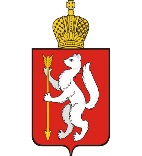 Правительство Свердловской областиУПРАВЛЕНИЕ ГОСУДАРСТВЕННОЙ ОХРАНЫ ОБЪЕКТОВ КУЛЬТУРНОГО НАСЛЕДИЯ Свердловской областиПРИКАЗ______________________                                                                                                           № ____________________ г. ЕкатеринбургО внесении изменений в отдельные приказы Управления государственной охраны объектов культурного наследия Свердловской области в сфере предоставления государственных услугВ соответствии со статьей 101 Областного закона от 10 марта 1999 года 
№ 4-ОЗ «О правовых актах в Свердловской области», в целях совершенствования законодательстваПРИКАЗЫВАЮ:Внести в Административный регламент предоставления Управлением государственной охраны объектов культурного наследия Свердловской области государственной услуги по выдаче паспорта объекта культурного наследия, утвержденный приказом Управления государственной охраны объектов культурного наследия Свердловской области от 15.05.2019 № 222 «Об утверждении Административного регламента предоставления Управлением государственной охраны объектов культурного наследия Свердловской области государственной услуги по выдаче паспорта объекта культурного наследия» («Официальный интернет-портал правовой информации Свердловской области» (www.pravo.gov66.ru), 2019, 17 мая, № 21262), следующие изменения:в пункте 25 слова «Едином государственном реестре прав на недвижимое имущество и сделок с ним» заменить словами «Едином государственном реестре недвижимости»;в подпункте 3 пункта 33 слова «предоставляющего государственную услугу по выбору заявителя, не предусмотрена» заменить словами «предоставляющего государственную услугу, по выбору заявителя не предусмотрена»;пункты 35 и 36 изложить в следующей редакции:«35. Заявитель имеет право подачи запроса о представлении государственной услуги, в том числе сведений, необходимых для предоставления государственной услуги, а также получения результатов предоставления услуги по экстерриториальному принципу, то есть независимо от его места жительства или места пребывания на территории Свердловской области (для физических лиц, включая индивидуальных предпринимателей) либо места нахождения или места осуществления деятельности (для юридических лиц) в любом филиале многофункционального центра предоставления государственных и муниципальных услуг на территории Свердловской области. Предоставление государственной услуги по экстерриториальному принципу в Управлении не предусмотрено ввиду отсутствия территориальных подразделений. 36. При этом заявителю необходимо иметь при себе документы, необходимые для предоставления государственной услуги, указанные в пункте 16 настоящего регламента.»;в подпункте 2 пункта 39 слова «в орган, предоставляющего» заменить словами «в орган, предоставляющий»;в наименовании подраздела 3.1 раздела 3 слова «Административные процедура» заменить словами «Административные процедуры»;в части первой пункта 43 слова «личный кабинет в Единый портал» заменить словами «личный кабинет в Едином портале»;в части первой пункта 56 слова «Специалист отдела формируется» заменить словами «Специалистом отдела формируется»;в наименовании подраздела 3.2.2 раздела 3 слова «в орган, предоставляющего» заменить словами «в орган, предоставляющий»;в наименовании подраздела 3.3 раздела 3 слово «выполняемых» заменить словом «выполняемые»;в пункте 95 слова «в срок, не позднее» заменить словами «в срок не позднее»;в части первой пункта 101 слова «в последний день срока» заменить словами «в срок не позднее последнего дня срока»;в части третьей пункта 105 слова «на межведомственных запрос» заменить словами «на межведомственный запрос»;в пункте 110 слова «специалист отдела, письменно сообщает» заменить словами «специалист отдела письменно сообщает»;в пункте 117 слова «принятые в ходе» заменить словами «принятые (осуществленные) в ходе»; слова «его должностных лиц и государственных гражданских служащих» заменить словами «его должностными лицами и государственными гражданскими служащими»;в пункте 122 слова «в разделе «Дополнительная информация» на Едином портале соответствующей государственной услуги» заменить словами «на Едином портале в разделе «Дополнительная информация» соответствующей государственной услуги».Внести в Административный регламент предоставления Управлением государственной охраны объектов культурного наследия Свердловской области государственной услуги по выдаче задания на проведение работ по сохранению объекта культурного наследия регионального значения, включенного в единый государственный реестр объектов культурного наследия (памятников истории и культуры) народов Российской Федерации, или выявленного объекта культурного наследия, утвержденный приказом Управления государственной охраны объектов культурного наследия Свердловской области от 15.05.2019 № 223 «Об утверждении Административного регламента предоставления Управлением государственной охраны объектов культурного наследия Свердловской области государственной услуги по выдаче задания на проведение работ по сохранению объекта культурного наследия регионального значения, включенного в единый государственный реестр объектов культурного наследия (памятников истории и культуры) народов Российской Федерации, или выявленного объекта культурного наследия» («Официальный интернет-портал правовой информации Свердловской области» (www.pravo.gov66.ru), 2019, 17 мая, № 21263), следующие изменения:в пункте 25 слова «Едином государственном реестре прав на недвижимое имущество и сделок с ним» заменить словами «Едином государственном реестре недвижимости»;в подпункте 3 пункта 33 слова «предоставляющего государственную услугу по выбору заявителя, не предусмотрена» заменить словами «предоставляющего государственную услугу, по выбору заявителя не предусмотрена»;пункты 35 и 36 изложить в следующей редакции:«35. Заявитель имеет право подачи запроса о представлении государственной услуги, в том числе сведений, необходимых для предоставления государственной услуги, а также получения результатов предоставления услуги по экстерриториальному принципу, то есть независимо от его места жительства или места пребывания на территории Свердловской области (для физических лиц, включая индивидуальных предпринимателей) либо места нахождения или места осуществления деятельности (для юридических лиц) в любом филиале многофункционального центра предоставления государственных и муниципальных услуг на территории Свердловской области. Предоставление государственной услуги по экстерриториальному принципу в Управлении не предусмотрено ввиду отсутствия территориальных подразделений. 36. При этом заявителю необходимо иметь при себе документы, необходимые для предоставления государственной услуги, указанные в пункте 16 настоящего регламента.»;в подпункте 2 пункта 39 слова «в орган, предоставляющего» заменить словами «в орган, предоставляющий»;в наименовании подраздела 3.1 раздела 3 слова «Административные процедура» заменить словами «Административные процедуры»;в части первой пункта 44 слова «личный кабинет в Единый портал» заменить словами «личный кабинет в Едином портале»;в части первой пункта 57 слова «Специалист отдела формируется» заменить словами «Специалистом отдела формируется»;в наименовании подраздела 3.2.2 раздела 3 слова «в орган, предоставляющего» заменить словами «в орган, предоставляющий»;в наименовании подраздела 3.3 раздела 3 слово «выполняемых» заменить словом «выполняемые»;в пункте 99 слова «в срок, не позднее» заменить словами «в срок не позднее»;в части первой пункта 105 слова «в последний день срока» заменить словами «в срок не позднее последнего дня срока»;в части третьей пункта 109 слова «на межведомственных запрос» заменить словами «на межведомственный запрос»;в пункте 114 слова «специалист отдела, письменно сообщает» заменить словами «специалист отдела письменно сообщает»;в пункте 121 слова «принятые в ходе» заменить словами «принятые (осуществленные) в ходе»; слова «его должностных лиц и государственных гражданских служащих» заменить словами «его должностными лицами и государственными гражданскими служащими»;в части первой пункта 123 слова «, его руководителя» исключить;в части второй пункта 123 текст после слов «многофункционального центра предоставления государственных и муниципальных услуг» дополнить словами «, его руководителя»;в пункте 126 слова «в разделе «Дополнительная информация» на Едином портале соответствующей государственной услуги» заменить словами «на Едином портале в разделе «Дополнительная информация» соответствующей государственной услуги».Внести в Административный регламент предоставления Управлением государственной охраны объектов культурного наследия Свердловской области государственной услуги по согласованию проектной документации на проведение работ по сохранению объекта культурного наследия регионального значения, включенного в единый государственный реестр объектов культурного наследия (памятников истории и культуры) народов Российской Федерации, или выявленного объекта культурного наследия, утвержденный приказом Управления государственной охраны объектов культурного наследия Свердловской области от 15.05.2019 № 224 «Об утверждении Административного регламента предоставления Управлением государственной охраны объектов культурного наследия Свердловской области государственной услуги по согласованию проектной документации на проведение работ по сохранению объекта культурного наследия регионального значения, включенного в единый государственный реестр объектов культурного наследия (памятников истории и культуры) народов Российской Федерации, или выявленного объекта культурного наследия» («Официальный интернет-портал правовой информации Свердловской области» (www.pravo.gov66.ru), 2019, 17 мая, № 21264), следующие изменения:в части третьей подпункта 2 пункта 19 слова «Не предоставление» заменить словом «Непредоставление»;в подпункте 2 пункта 33 слова «предоставляющего государственную услугу по выбору заявителя, не предусмотрена» заменить словами «предоставляющего государственную услугу, по выбору заявителя не предусмотрена»;в части первой пункта 54 слова «Специалист отдела формируется» заменить словами «Специалистом отдела формируется»;в пункте 72 слова «специалист отдела, письменно сообщает» заменить словами «специалист отдела письменно сообщает»;в пункте 79 слова «принятые в ходе» заменить словами «принятые (осуществленные) в ходе»; слова «его должностных лиц и государственных гражданских служащих» заменить словами «его должностными лицами и государственными гражданскими служащими»;в пункте 83 слова «в разделе «Дополнительная информация» на Едином портале соответствующей государственной услуги» заменить словами «на Едином портале в разделе «Дополнительная информация» соответствующей государственной услуги».Внести в Административный регламент предоставления Управлением государственной охраны объектов культурного наследия Свердловской области государственной услуги по предоставлению информации об объекте культурного наследия, утвержденный приказом Управления государственной охраны объектов культурного наследия Свердловской области от 15.05.2019 № 225 «Об утверждении Административного регламента предоставления Управлением государственной охраны объектов культурного наследия Свердловской области государственной услуги по предоставлению информации об объекте культурного наследия» («Официальный интернет-портал правовой информации Свердловской области» (www.pravo.gov66.ru), 2019, 17 мая, № 21265), следующие изменения:в подпункте 3 пункта 33 слова «предоставляющего государственную услугу по выбору заявителя, не предусмотрена» заменить словами «предоставляющего государственную услугу, по выбору заявителя не предусмотрена»;пункты 35 и 36 изложить в следующей редакции:«35. Заявитель имеет право подачи запроса о представлении государственной услуги, в том числе сведений, необходимых для предоставления государственной услуги, а также получения результатов предоставления услуги по экстерриториальному принципу, то есть независимо от его места жительства или места пребывания на территории Свердловской области (для физических лиц, включая индивидуальных предпринимателей) либо места нахождения или места осуществления деятельности (для юридических лиц) в любом филиале многофункционального центра предоставления государственных и муниципальных услуг на территории Свердловской области. Предоставление государственной услуги по экстерриториальному принципу в Управлении не предусмотрено ввиду отсутствия территориальных подразделений. 36. При этом заявителю необходимо иметь при себе документы, необходимые для предоставления государственной услуги, указанные в пункте 16 настоящего регламента.»;в подпункте 2 пункта 39 слова «в орган, предоставляющего» заменить словами «в орган, предоставляющий»;в наименовании подраздела 3.1 раздела 3 слова «Административные процедура» заменить словами «Административные процедуры»;в части первой пункта 43 слова «личный кабинет в Единый портал» заменить словами «личный кабинет в Едином портале»;в наименовании подраздела 3.2.2 раздела 3 слова «в орган, предоставляющего» заменить словами «в орган, предоставляющий»;в наименовании подраздела 3.3 раздела 3 слово «выполняемых» заменить словом «выполняемые»;в пункте 91 слова «в срок, не позднее» заменить словами «в срок не позднее»;в части первой пункта 97 слова «в последний день срока» заменить словами «в срок не позднее последнего дня срока»;в пункте 104 слова «специалист отдела, письменно сообщает» заменить словами «специалист отдела письменно сообщает»;в пункте 111 слова «принятые в ходе» заменить словами «принятые (осуществленные) в ходе»; слова «его должностных лиц и государственных гражданских служащих» заменить словами «его должностными лицами и государственными гражданскими служащими»;в части первой пункта 113 слова «, его руководителя» исключить;в части второй пункта 113 текст после слов «многофункционального центра предоставления государственных и муниципальных услуг» дополнить словами «, его руководителя»;в пункте 116 слова «в разделе «Дополнительная информация» на Едином портале соответствующей государственной услуги» заменить словами «на Едином портале в разделе «Дополнительная информация» соответствующей государственной услуги».Внести в Административный регламент предоставления Управлением государственной охраны объектов культурного наследия Свердловской области государственной услуги по выдаче разрешения на проведение работ по сохранению объекта культурного наследия регионального значения, включенного в единый государственный реестр объектов культурного наследия (памятников истории и культуры) народов Российской Федерации, или выявленного объекта культурного наследия, утвержденный приказом Управления государственной охраны объектов культурного наследия Свердловской области от 15.05.2019 № 226 «Об утверждении Административного регламента предоставления Управлением государственной охраны объектов культурного наследия Свердловской области государственной услуги по выдаче разрешения на проведение работ по сохранению объекта культурного наследия регионального значения, включенного в единый государственный реестр объектов культурного наследия (памятников истории и культуры) народов Российской Федерации, или выявленного объекта культурного наследия» («Официальный интернет-портал правовой информации Свердловской области» (www.pravo.gov66.ru), 2019, 17 мая, № 21266), следующие изменения:в подпункте 3 пункта 33 слова «предоставляющего государственную услугу по выбору заявителя, не предусмотрена» заменить словами «предоставляющего государственную услугу, по выбору заявителя не предусмотрена»;пункты 35 и 36 изложить в следующей редакции:«35. Заявитель имеет право подачи запроса о представлении государственной услуги, в том числе сведений, необходимых для предоставления государственной услуги, а также получения результатов предоставления услуги по экстерриториальному принципу, то есть независимо от его места жительства или места пребывания на территории Свердловской области (для физических лиц, включая индивидуальных предпринимателей) либо места нахождения или места осуществления деятельности (для юридических лиц) в любом филиале многофункционального центра предоставления государственных и муниципальных услуг на территории Свердловской области. Предоставление государственной услуги по экстерриториальному принципу в Управлении не предусмотрено ввиду отсутствия территориальных подразделений. 36. При этом заявителю необходимо иметь при себе документы, необходимые для предоставления государственной услуги, указанные в пункте 16 настоящего регламента.»;в подпункте 2 пункта 39 слова «в орган, предоставляющего» заменить словами «в орган, предоставляющий»;в наименовании подраздела 3.1 раздела 3 слова «Административные процедура» заменить словами «Административные процедуры»;в части первой пункта 44 слова «личный кабинет в Единый портал» заменить словами «личный кабинет в Едином портале»;в пункте 56 текст после слов «осуществляющих проведение работ по реставрации объекта культурного» дополнить словом «наследия»;в части первой пункта 57 слова «Специалист отдела формируется» заменить словами «Специалистом отдела формируется»;в наименовании подраздела 3.2.2 раздела 3 слова «в орган, предоставляющего» заменить словами «в орган, предоставляющий»;в наименовании подраздела 3.3 раздела 3 слово «выполняемых» заменить словом «выполняемые»;в пункте 99 слова «в срок, не позднее» заменить словами «в срок не позднее»;в части первой пункта 105 слова «в последний день срока» заменить словами «в срок не позднее последнего дня срока»;в части четвертой пункта 109 слова «на межведомственных запрос» заменить словами «на межведомственный запрос»;в пункте 114 слова «специалист отдела, письменно сообщает» заменить словами «специалист отдела письменно сообщает»;в пункте 121 слова «принятые в ходе» заменить словами «принятые (осуществленные) в ходе»; слова «его должностных лиц и государственных гражданских служащих» заменить словами «его должностными лицами и государственными гражданскими служащими»;в части первой пункта 123 слова «, его руководителя» исключить;в части второй пункта 123 текст после слов «многофункционального центра предоставления государственных и муниципальных услуг» дополнить словами «, его руководителя»;в пункте 126 слова «в разделе «Дополнительная информация» на Едином портале соответствующей государственной услуги» заменить словами «на Едином портале в разделе «Дополнительная информация» соответствующей государственной услуги».Внести в Административный регламент предоставления Управлением государственной охраны объектов культурного наследия Свердловской области государственной услуги по выдаче разрешения на строительство при проведении работ по сохранению объекта культурного наследия регионального значения, включенного в единый государственный реестр объектов культурного наследия (памятников истории и культуры) народов Российской Федерации, или выявленного объекта культурного наследия, затрагивающих конструктивные и другие характеристики надежности и безопасности данного объекта культурного наследия, утвержденный приказом Управления государственной охраны объектов культурного наследия Свердловской области от 29.05.2019 № 265 «Об утверждении Административного регламента предоставления Управлением государственной охраны объектов культурного наследия Свердловской области государственной услуги по выдаче разрешения на строительство при проведении работ по сохранению объекта культурного наследия регионального значения, включенного в единый государственный реестр объектов культурного наследия (памятников истории и культуры) народов Российской Федерации, или выявленного объекта культурного наследия, затрагивающих конструктивные и другие характеристики надежности и безопасности данного объекта культурного наследия» («Официальный интернет-портал правовой информации Свердловской области» (www.pravo.gov66.ru), 2019, 31 мая, № 21498), следующие изменения:в части третьей пункта 21 слова «Не предоставление» заменить словом «Непредоставление»;в подпункте 1 пункта 27 слова «Едином государственном реестре прав на недвижимое имущество и сделок с ним» заменить словами «Едином государственном реестре недвижимости»;в подпункте 3 пункта 35 слова «предоставляющего государственную услугу по выбору заявителя, не предусмотрена» заменить словами «предоставляющего государственную услугу, по выбору заявителя не предусмотрена»;пункты 37 и 38 изложить в следующей редакции:«37. Заявитель имеет право подачи запроса о представлении государственной услуги, в том числе сведений, необходимых для предоставления государственной услуги, а также получения результатов предоставления услуги по экстерриториальному принципу, то есть независимо от его места жительства или места пребывания на территории Свердловской области (для физических лиц, включая индивидуальных предпринимателей) либо места нахождения или места осуществления деятельности (для юридических лиц) в любом филиале многофункционального центра предоставления государственных и муниципальных услуг на территории Свердловской области. Предоставление государственной услуги по экстерриториальному принципу в Управлении не предусмотрено ввиду отсутствия территориальных подразделений. 38. При этом заявителю необходимо иметь при себе документы, необходимые для предоставления государственной услуги, указанные в пунктах 16, 17 и 18 настоящего регламента.»;в подпункте 2 пункта 41 слова «в орган, предоставляющего» заменить словами «в орган, предоставляющий»;в наименовании подраздела 3.1 раздела 3 слова «Административные процедура» заменить словами «Административные процедуры»;в части первой пункта 46 слова «личный кабинет в Единый портал» заменить словами «личный кабинет в Едином портале»;в пункте 58 слова «указанных пункте 21» заменить словами «указанных в пункте 21»;в части первой пункта 59 слова «Специалист отдела формируется» заменить словами «Специалистом отдела формируется»;в наименовании подраздела 3.2.2 раздела 3 слова «в орган, предоставляющего» заменить словами «в орган, предоставляющий»;в наименовании подраздела 3.3 раздела 3 слово «выполняемых» заменить словом «выполняемые»;в пункте 99 слова «в срок, не позднее» заменить словами «в срок не позднее»;в части первой пункта 105 слова «в последний день срока» заменить словами «в срок не позднее последнего дня срока»;в части второй пункта 108 слова «документов, указанных в пункте 21 настоящего регламента документов» заменить словами «документов, указанных в пункте 21 настоящего регламента»;в части третьей пункта 109 слова «на межведомственных запрос» заменить словами «на межведомственный запрос»;в пункте 114 слова «специалист отдела, письменно сообщает» заменить словами «специалист отдела письменно сообщает»;в пункте 121 слова «принятые в ходе» заменить словами «принятые (осуществленные) в ходе»; слова «его должностных лиц и государственных гражданских служащих» заменить словами «его должностными лицами и государственными гражданскими служащими»;в пункте 126 слова «в разделе «Дополнительная информация» на Едином портале соответствующей государственной услуги» заменить словами «на Едином портале в разделе «Дополнительная информация» соответствующей государственной услуги».Отделу государственной охраны объектов культурного наследия Управления государственной охраны объектов культурного наследия Свердловской области (Н.Н. Кулева):направить настоящий приказ в течение 7 дней с момента его принятия в Министерство экономики и территориального развития Свердловской области;обеспечить размещение административных регламентов предоставления Управлением государственной охраны объектов культурного наследия Свердловской области государственных услуг в сфере государственной охраны объектов культурного наследия (памятников истории и культуры) народов Российской Федерации с внесенными изменениями на сайте «Административная реформа в Свердловской области» (ar.gov66.ru) и официальном сайте Управления государственной охраны объектов культурного наследия Свердловской области в информационно-телекоммуникационной сети «Интернет» (www.okn.midural.ru).Контроль за исполнением настоящего приказа возложить на Заместителя начальника Управления государственной охраны объектов культурного наследия Свердловской области А.А. Кульпину.Настоящий приказ опубликовать на «Официальном интернет-портале правовой информации Свердловской области» (www.pravo.gov66.ru) и на официальном сайте Управления государственной охраны объектов культурного наследия Свердловской области в информационно-телекоммуникационной сети «Интернет» (www.okn.midural.ru).Начальник Управления								        Е.Г. РябининИгонина Наталья Алексеевна(343) 312-00-33, доб. 27